  Leçon  :"Accord des adjectifs de couleur"                           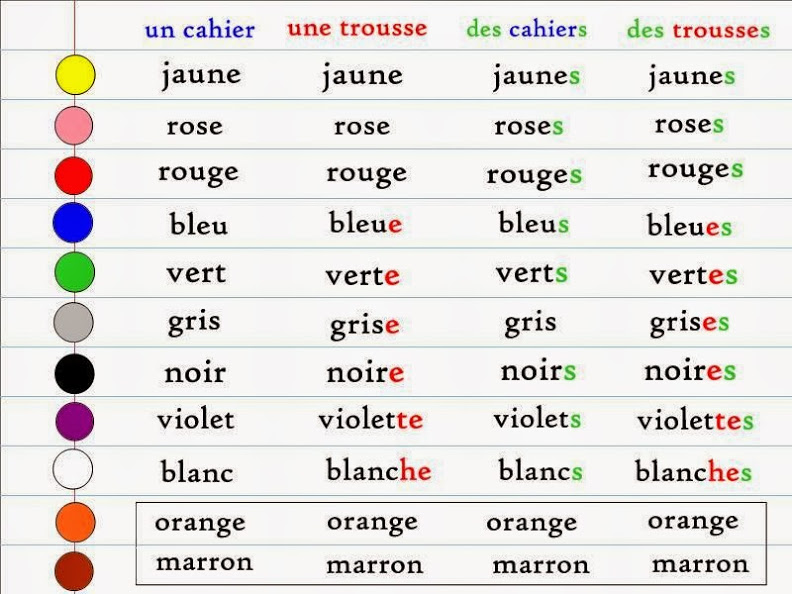 ATTENTION !Les adjectifs de couleur composés (=σύνθετα επίθετα χρωμάτων) restent invariables  (= αμετάβλητα) !             - Elle porte une robe gris-vert.             - Il a une cravate bleu et blanc.             - J'adore ses chaussures gris clair.Faites les exercices qui suivent.La chemise est ...  a. ⃝ blanc,   b. ⃝ blanche,   c. ⃝  blancs,   d. ⃝  blanchesLe pantalon est ...a. ⃝ bleu,     b. ⃝bleue,     c. ⃝bleus,     d.  ⃝  bleues.Il porte des chaussures ... a. ⃝ noir,  b. ⃝  noire,  c. ⃝  noirs,  d. ⃝ noires.Ses gants sont ... a. ⃝ gris,  b.⃝  grise,  c. ⃝griss,  d. ⃝grises.Ses chaussettes sont... a. ⃝ marron,   b. ⃝  marronne, ⃝ marrons,    d. ⃝   marronnesElle porte une paire de chaussures à talons hauts ...  a. ⃝rouge et noir,⃝ rouge et noire,  c. ⃝  rouges et noirs, d. ⃝ rouges et noires.VOCABULAIREla chemise=  πουκάμισοle pantalon= παντελόνιla chaussure= παπούτσιle gant= γάντιla chaussette= κάλτσαune paire de= ένα ζευγάρι (παπούτσια, γυαλιά, ….)porter= φοράωle talon= τακούνι [ des chaussures à talons]haut-e =  ψηλός (για πράγματα)bas-se= κοντός (για πράγματα)Το ρήμα «porter» μπορείτε να το κλίνετε γιατί είναι της Α’ συζυγίας (επειδή έχει κατάληξη  -er).              Μπορείτε να το κλίνετε σε καταφατική και αρνητική μορφή ;Θα μπορούσατε να σχηματίσετε προτάσεις στα γαλλικά όπου θα χρησιμοποιήσετε κάποια από τα χρώματα ; (ρήματα που μπορεί να σας είναι απαραίτητα : porter, adorer, aimer, détester, préférer, dessiner,…..  )Τι θα ζωγραφίζατε χρησιμοποιώντας πολλά χρώματα;Είμαι στη διάθεσή σας οποιαδήποτε στιγμή , για οποιαδήποτε απορία!!!!                                 ΚΑΛΗ  ΑΝΑΣΤΑΣΗ ΣΕ ΟΛΟΥΣ  !!!!!